GIẢI BÀI TẬP TOÁN LỚP 3GIẢM ĐI MỘT SỐ LẦNBài 1 (trang 37 SGK Toán 3): Viết (theo mẫu):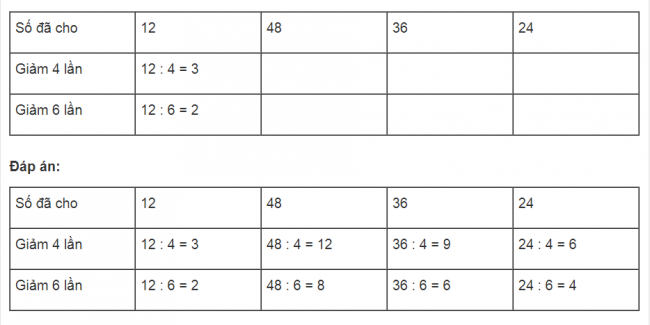 Bài 2 (trang 37 SGK Toán 3): Giải bài toán (theo bài giải mẫu)a) Mẹ có 40 quả bưởi, sau khi đem bán thì số bưởi giảm đi 4 lần. Hỏi mẹ còn lại bao nhiêu quả bưởi?b) Một công việc làm bằng tay hết 30 giờ, nếu làm bằng máy thì thời gian giảm 5 lần. Hỏi công việc đó làm bằng máy hết mấy giờ ?Đáp án:a) Số quả bưởi mẹ còn lại là:40 : 4 = 10 (quả)Đáp số: 10 quả bưởib) Thời gian làm công việc đó bằng máy là:30 : 5 = 6 (giờ)Đáp số: 6 giờBài 3 (trang 38 SGK Toán 3):Đoạn thẳng AB dài 8 cma) Vẽ đoạn thẳng CD có độ dài là độ dài của đoạn thẳng AB giảm đi 4 lầnb) Vẽ đoạn thẳng MN có độ dài là độ dài của đoạn thẳng AB giảm đi 4 cmĐáp án:a) Trước hết tính độ dài đoạn thẳng CD:8 : 4 = 2 (cm)Sau đó dùng thước thẳng có vạch xăng – ti – mét để vẽ đoạn thẳng CD có độ dài 2 cmb) Tính độ dài đoạn thẳng MN:8 – 4 = 4 (cm)Vẽ đoạn thẳng MN dài 4 cm.